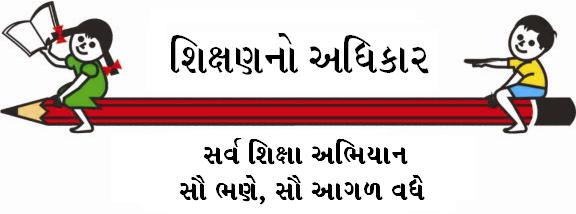 સને:-  2018-2019School Code		:-24040212901School Name		:-VADPURA SCHOOL District Name		:-MAHESANA Revenue Block Name	:-KADI Cluster Name		:-NANDASAN Village Name		:- VADPURA PIN Code			:-382705Habitation Name		:- VADPURA PRIMARY SCHOOL TA:-KADISchool Category		:-PRIMARY WITH UPPER PRIMARYSchool Management	:-LOCAL BODY SMCType of School		:-CO-EDUCATIONPRINCIPAL								SMC CHAIRMANSIGN									SIGNSTAMP								STAMPશાળા વિકાસ યોજના માટેનું બાહ્ય સ્વરૂપદૃષ્ટિકોણ (Vision) : આરટીઈ અધિનિયમ, ૨૦૦૯ની જોગવાઈઓની સાથે સુસંગતતા સાધીને શાળાને કાર્યરત બનાવવી.ઉદ્દેશ્ય : આરટીઈ અધિનિયમ, ૨૦૦૯ અને રાષ્ટ્રીય અભ્યાસક્રમ માળખાં (એનસીએફ), ૨૦૦૫ ના ગૃહીત સિદ્ધાંતમાં ઉપલબ્ધ કરવામાં આવેલા પ્રતિમાન અને માનદંડો મુજબ શાળાના આધાર-માળખાં, માનવ સંસાધનો, શિક્ષણની ગુણવત્તા, સમાનતા અને શાળાના સંચાલન ક્ષેત્રે સમય મર્યાદામાં રહીને વિદ્યાર્થી, શિક્ષકો અને શાળાના વાતાવરણના વિકાસને સુનિશ્ચિત કરવો. નોંધઃ અહીં આપવામાં આવેલ વિગતો માત્ર માર્ગદર્શન માટે છે. તેનો ઉપયોગ કરી દરેક શાળાએ શાળા વિકાસ યોજના તૈયાર કરવાની છે.  માનવ સંસાધન : (એ)વર્તમાન પરિસ્થિતિ –શાળામાં નામાંકન થયેલા અને શાળા બહારના બાળકોની સ્થિતિ – 	(I) નામાંકન થયેલ બાળકોની સંખ્યા (ધોરણ વાર):-(II) શાળામાં નામાંકન ન થયેલા બાળકોની સંખ્યા (ઉંમર પ્રમાણે):-	(III) શાળા છોડી ગયેલ (Dropout) બાળકોની સંખ્યા (ધોરણ વાર):-શાળા છોડી ગયેલ (Dropout)બાળકો માટે એસ.એમ.સી ના પ્રયત્નો:-કોઈ બાળક નથી.(IV) વસાહતમાંથી ખાનગીશાળામાં નામાંકન થયેલા બાળકોની સંખ્યા (ધોરણ વાર):-ખાનગી શાળામાં નામક્ન માટેના પરિબળો/કારણો (માત્ર ચર્ચા)સરકારી શાળામાં નામાંકન વધારવા માટે એસ.એમ.સીના આગામી વર્ષ માટેના પ્રયત્નો :-100% નામાંકન થાય તે માટે સભ્યો પોતાના વિસ્તારમાં કામગીરી કરશે (એ) છેલ્લા ત્રણ વર્ષના ગુણોત્સવના પરિણામો (બી) કાર્યરત  શિક્ષકોની સંખ્યા :- (I) પ્રાથમિક સ્તરે :- (II) ઉચ્ચ પ્રાથમિક સ્તરે :- (સી) વધારાના (અતિરિક્ત) શિક્ષકોની જરૂરિયાતની સંખ્યા :- (I) પ્રાથમિક સ્તરે :-(II) ઉચ્‍ચપ્રાથમિક સ્તરે :-શિક્ષકોની ઘટ નિવારવા માટે સ્થાનિક શિક્ષિત વ્યક્તિના સેવા માટેના એસ.એમ.સી ના પ્રયત્નો :-(જી) શાળા મુલાકાત ઉચ્ચ અધિકારીઓ અને તજજ્ઞો દ્વારા મુલાકાત અને સંસાધન સહાયની વિગતો:- (એચ) વર્ષ 2018-19 માટે માનવ સંસાધનમાં સુધાર અને સશક્તિકરણ માટેની કાર્ય યોજના (Action Plan) ની બાબતો:-(1) શિક્ષણના અધિકાર અધિનિયમ 2009માં જણાવ્યા અનુસાર શિક્ષકોની તાલીમી કાર્યક્રમ અને ચર્ચામાં એવી બાબતોનો સમાવેશ કરવામાં આવે જે વિષયવસ્તુ પાઠ્યક્રમમાં સમાવેશપામેલી હોય તો તે બાબતો અંગેની તાલીમ મોટી સંખ્યામાં શિક્ષકોને વિષયવસ્તુ સારી રીતે સમજવામાં ઉપયોગી બને :-તાલીમનો શિક્ષક અસરકારક ઉપયોગ કરેછે. 3.(એ) બાળકોને ઉપલબ્ધ શિક્ષણ પ્રશિક્ષણ સામગ્રીઓની વિગતો – (બી) વર્ષ 2018-2019 માટે શિક્ષણ પ્રશિક્ષણ સામગ્રીઓ સંબંધી કાર્ય-યોજનાના સ્પષ્ટ મુદ્દાઓ- દરેક પાઠ્યપુસ્તક માટે સ્‍વઅધ્‍યયન પોથી ઉપલબ્ધ કરાવવી. દરેક વિષય માટે ઓછામાં ઓછી એક નોટબુકની જોગવાઈ કરવી. ધોરણ III અને VIII ના વિદ્યાર્થીઓને ક્રેયોન (મીણીયા કલર) અને પેન્સિલ બોક્સ સહિત ધોરણ ૧ અને ર ના તમામ વિદ્યાર્થીઓને ૧૦૦ પેજની એક ચિત્રપોથીની જોગવાઈ કરવી. ધોરણ III થી VIIIના તમામ વિદ્યાર્થીઓને કંપાસ બોક્સની જોગવાઈ કરવી.  શાળાને આપવામાં આવેલા વિજ્ઞાનના સાધનો પાઠય પુસ્‍તક (અધ્‍યયન  સામગ્રી) સાથે સુસંગતતા ધરાવતી હોવાનું સુનિશ્ચિત કરવું. શિક્ષકોને પાઠયપુસ્તકની વિષયવસ્તુ સાથે સુસંગતતા ધરાવતું સંદર્ભ સાહિત્‍ય પુરતાં પ્રમાણમાં ઉપલબ્ધ કરવું જેથી તેમને વિષયવસ્તુની સારી સમજ મેળવવામાં મદદ મળે અને બાળકો માટે ઉચ્ચ કક્ષાની સમજશક્તિ ધરાવતાં પર્યાવરણને અનુરૂપ પ્રૉજેક્ટ્સ વિકસાવી શકે. વિશેષ જરૂરિયાતો ધરાવતાં બાળકો (CWSN)માટે સુસંગત શિક્ષણ પ્રશિક્ષણ સામગ્રીઓ અને ઉપકરણો પૈકી બ્રેઈલ પુસ્તકો ઉપલબ્ધ કરાવવી.(સી) શિક્ષણ પ્રશિક્ષણ પ્રક્રિયાના સંબંધમાં વર્તમાન સ્થિતિ અને કાર્ય યોજના – (ડ) School Base Comprehensive Evaluation (SCE) :- વર્તમાન પરીક્ષા વ્યવસ્થાની વિગતો આપે છે. એસસીઈના સંબંધમાં કાર્ય-યોજનાના સ્પષ્ટ મુદ્દાઓ. એસસીઈ પ્રત્યે શિક્ષકોની જાણકારીનું સશક્તિકરણ. વાલીઓ સાથે એસસીઈની વિભાવનાની વહેંચણી. બાળકોના ટૂંકા ચરિત્રાત્મક રેખાચિત્ર(પ્રોફાઈલ) અને તમામ બાળકોના જ્ઞાનાત્મક તેમજ બિન-જ્ઞાનાત્મક વિસ્તારોને આવરી લેતા સંચયી વૃત્તની જાળવણી. નિયતકાલિક મૂલ્યાંકન માટે સમય સારણીનો વિકાસ કરવો. વિશેષ જરૂરિયાતો ધરાવતાં બાળકો (CWSN)ની મૂલવણી માટે લાગુ કરવામાં આવનાર પ્રતિમાન અને માનદંડો સાથે વાકેફ કરવા. 4.સમાનતા :- 5.શાળા બહારના બાળકોનું શિક્ષણ :- 6.શાળા વ્‍યવસ્‍થાપન:- પરિશિષ્ટ:-શૈક્ષણિક ગુણવત્તા સંદભે :-શાળામાં સમયાંતરે રેમેડિયલ વર્ગ બોલાવી બાળકોની શૈક્ષણિક ગુણવત્તા સંદર્ભે યોગ્ય પગલાં લેવામાં આવે છે.સમાનતા સંદર્ભે નોંધ :-બધા બાળકો વચ્ચે ભેદભાવ ન થાય તેની સંપૂર્ણ તકેદારી રાખવામા આવશે.શાળા બહારના બાળકોના શિક્ષણ સંદર્ભે નોંધ:-હાલ કોઈ બાળક નથી જો ભવિષ્યમાં હશે તો તેનો વર્ગ ચાલવાવમાં આવશે શાળા વ્યવસ્થાપન સંદર્ભે નોંધ :-SMC સક્રિય છે .ઉપરાંતઆચાર્ય અને શિક્ષક –ગણની પૂરતી વ્યવસ્થાપન સંદર્ભે સક્રિયતા છે.નોંધ:-વાંસદા પ્રાથમિક શાળા તા- સતલાસણા ની બનાવેલ ફાઇલ પરથી આ કોપી તૈયાર કરવામાં આવેલ છે.ધોરણપ્રાથમિકપ્રાથમિકપ્રાથમિકપ્રાથમિકપ્રાથમિકઉચ્‍ચ પ્રાથમિકઉચ્‍ચ પ્રાથમિકઉચ્‍ચ પ્રાથમિકકુલધોરણ12345678કુલકુમાર101510159119887કન્‍યા10781010581169કુલ2022182519161719156ઉંમર(વર્ષમાં)67891011121314કુલકુમાર----------કન્‍યા----------કુલ----------ધોરણપ્રાથમિકપ્રાથમિકપ્રાથમિકપ્રાથમિકપ્રાથમિકઉચ્‍ચ પ્રાથમિકઉચ્‍ચ પ્રાથમિકઉચ્‍ચ પ્રાથમિકકુલધોરણ12345678કુલકુમાર---------કન્‍યા--------કુલ-----------ધોરણપ્રાથમિકપ્રાથમિકપ્રાથમિકપ્રાથમિકપ્રાથમિકઉચ્‍ચ પ્રાથમિકઉચ્‍ચ પ્રાથમિકઉચ્‍ચ પ્રાથમિકકુલધોરણ12345678કુલકુમાર---------કન્‍યા---------કુલ---------ગુણોત્સવ 6/2016ગુણોત્સવ 6/2016ગુણોત્સવ 7/2017ગુણોત્સવ 7/2017ગુણોત્સવ 8/2018ગુણોત્સવ 8/2018શૈક્ષણિક ભૌતિકશૈક્ષણિકભૌતિકશૈક્ષણિકભૌતિકBABA+AA+એકંદરે ગ્રેડ :- Aએકંદરે ગ્રેડ :- Aએકંદરે ગ્રેડ :- Aએકંદરે ગ્રેડ :- Aએકંદરે ગ્રેડ :-A+એકંદરે ગ્રેડ :-A+મુખ્ય શિક્ષકમુખ્ય શિક્ષકનિયમિત પગાર ધોરણે કાર્યરત શિક્ષકોનિયમિત પગાર ધોરણે કાર્યરત શિક્ષકોવિદ્યાસહાયક વિદ્યાસહાયક કુલકુલપુરૂષસ્ત્રીપુરૂષસ્ત્રીપુરૂષસ્ત્રીપુરૂષસ્ત્રી10210031મુખ્ય શિક્ષકમુખ્ય શિક્ષકનિયમિત પગાર ધોરણે કાર્યરત શિક્ષકોનિયમિત પગાર ધોરણે કાર્યરત શિક્ષકોવિદ્યાસહાયકવિદ્યાસહાયકકૂલકૂલકલા શિક્ષક  કલા શિક્ષક  કાર્ય પ્રશિક્ષક કાર્ય પ્રશિક્ષક સ્વાસ્થ્ય અને શારીરિક શિક્ષણ પ્રશિક્ષક સ્વાસ્થ્ય અને શારીરિક શિક્ષણ પ્રશિક્ષક પુ. સ્ત્રીપુ.સ્ત્રીપુ.સ્ત્રી પુ.સ્ત્રીપુ.સ્ત્રીપુ.સ્ત્રીપુ.સ્ત્રી00210021000000મુખ્ય શિક્ષકશિક્ષક00મુખ્ય શિક્ષકગણિત અને વિજ્ઞાન માટે શિક્ષકભાષા માટે શિક્ષકસમાજીક વિજ્ઞાન માટે શિક્ષકકલા શિક્ષક કાર્ય પ્રશિક્ષક સ્વાસ્થ્ય અને શારીરિક શિક્ષણ પ્રશિક્ષક0000000અધિકારી/તજજ્ઞનો હોદ્દોમુલાકાતની સંખ્યાસંસાધન સહાયના વિષયો અને ક્ષેત્રોચીફ ઓફિસર કડી 1શાળા પ્રવેશોત્સવBCSB કો ઓ કડી 1શાળા સ્વચ્છતા વર્ગ 12345678પાઠય પુસ્તક સ્‍વઅધ્‍યયન પોથીનોટબુક ચિત્રપોથીક્રેયૉન/ રંગ બોક્સ કંપાસ પાટી શાળા દફ્તર મુદ્દાઓવર્તમાન સ્થિતિકાર્યયોજનાના લક્ષણોબાળકોના જૂથ રચનાની પ્રક્રિયા વિશે માહિતી યોગ્ય જુથરચના નવીનતા ઉમેરીને  બાલકો દ્વારા બ્લૅક બૉર્ડનો ઉપયોગ સબંધી માહિતીઉપયોગ કરે છે.સંકોચ વગર ઉપયોગ કરે તેવું આયોજન બાળકો સાથે ચર્ચા કરવમાં આવે છે.   	 	 હા નવીનતા ઉમેરીશું આસપાસના પર્યાવરણ સાથે ભણાવવામાં આવતી બાબતોની (પાઠયપુસ્‍તકની વિષયવસ્‍તુની) સુસંગતતા દર્શાવીને બાળકોને સમજાવવું.    તે મુજબ અભ્યાસ થાય છે.ભવિષ્યમાં વિષયવસ્તુની માંગ મુજબ પ્રયત્ન કરીશું॰બાળકો માટે શીખવવામાં આવતાં વિષયોના અભ્યાસ માટેના સમયની માહિતી   સમય પત્રક મુજબ સમય પત્રક મુજબપહેલાં આવરી લેવામાં આવેલાં પ્રકરણોના પુનરાવર્તન માટેના સમયની ફાળવણી વિશે માહિતી.સમયપત્રકમાં તે મુજબ સમય ફાળવવામાં આવે છે.ભવિષ્યમાં શાળા સમય પહેલા અને પછી કાર્ય કરાવવામાં આવે છે.જુદા જુદા શૈક્ષણિક સ્‍તરના બાળકો સાથે કામ કરવાની પધ્‍ધતિ નકકી કરવી. યોગ્ય પદ્ધતી નવીનતા લાવશે પ્રકરણથી સંબંધિત આનુષાંગિક મુદ્દાઓ સંબંધિત શિક્ષકોના જ્ઞાનના સ્‍તરની માહિતી યોગ્ય તાલીમ લે છે.યોગ્ય તાલીમ લેવા મોકલાશે.સમુદાયના સંસાધન અને અનુભવોનો ઉપયોગ પૂરતા પ્રમાણમાં -પ્રૉજેક્ટ તૈયાર કરવા અંગે શિક્ષકોની ક્ષમતા પૂરતી તજજ્ઞ ની મદદ લેવાશે પ્રકરણોની નાટકીય રજૂઆત, વાદ-વિવાદ અને પ્રશ્નાવલિ દ્વારા શિક્ષણની તકો થાય છે.હજુ નવીનતા લાવી સક્રિય કરાશેવર્ગખંડોની બહાર પ્રવૃત્તિઓનું આયોજન થાય છે.હજુ નવીનતા લવાશેશિક્ષણ પ્રશિક્ષણ પ્રવૃત્તિ સાથે વાલીઓનો સમાયોગ કરવામાં આવેછે. વાલી ને વધુ સક્રિય કરાશે.મુદ્દાઓવર્તમાન સ્થિતિકાર્ય-યોજનાના લક્ષણોવર્ગખંડોમાં વિભિન્ન સામાજિક-આર્થિક જૂથોના બાળકો માટે બેઠક વ્યવસ્થા બધાનેસમાન રીતે બેસાડાય છે.બધાનેસમાન રીતે બેસાડતા રહીશુ. વિશિષ્ટ જરૂરિયાત ધરાવતાં (CWSN) બાળકો માટેની બેઠક વ્યવસ્થા અને શિક્ષકો અને વિદ્યાર્થીઓનું તેમના તરફનું વલણ આવા બાળક નથી.આવશે તો તાલીમી શિક્ષકો પાસે ભણાવવા માટે પ્રયત્નો કરવામાં આવશે વર્ગખંડમાં જૂથ રચના પ્રક્રિયામાં વિવિધ સામાજિક આર્થિક જૂથમાંથી બાળકોનું પ્રતિનિધિત્વ સરખું પ્રતિનિધિત્વ આપવામાં આવે છે.ભવિષ્યમાં પણ આપવામાં આવશે.પ્રત્યાયનમાં શિક્ષક અને વિદ્યાર્થીઓ તેમજ વિદ્યાર્થીઓમાં અંદરોઅદર ભેદભાવના પુરાવા ભેદભાવ ઊભો ના થાય તેની તકેદારી રાખવામા આવે છે.ભવિષ્યમાં પણ રાખવામાં રાખશે.પછાત વર્ગોની છોકરીઓ અને બાળકોની શાળા બહારની પ્રવૃત્તિઓમાં સામેલગીરી બધી જ પ્રવૃતી સામેલ છે.વધુ તક અપાશે છોકરીઓ પર નાના ભાઈ-બહેનને સાચવવાનો બોજ અને આંગણવાડી કેન્દ્રો સાથે સંકલન  આવા બાળક શાળામાં નથી આવી તકલીફનું નિવારણ કરાશે  આ બધા મુદ્દાઓ પર સમુદાય સાથે કરવામાં આવેલી ચર્ચાની સ્વભાવગત લાક્ષણિકતા સમયાંતરે મિટિંગ કરી ચર્ચા કરવામાં આવે છે॰જરૂર પડ્યે માર્ગદર્શન લેવામાં આવશે.મુદ્દાઓવર્તમાન સ્થિતિકાર્ય-યોજનાના લક્ષણોસમયાંતરે બાળકોની યાદી તૈયાર કરી તેને update કરાવીએ છીએ. નિયમિત તૈયાર કરવામાં આવે છે.યાદી અપડેટ થશેSTP વર્ગ માટે શિક્ષકોને તાલીમ આપી Capacity Building (સશિકતકરણ) કરવામાં આવેલ છે. નિયમિત તૈયાર કરવામાં આવે છે.યાદી અપડેટ થશે।STP વર્ગ શરૂ કરવા માટે જરૂરી સાધનસામગ્રી ઉપલબ્‍ધ કરાવેલ છે?  કોઈ જ બાળક નથી સર્વે કરીશું જે બાળકો શાળા બહારના છે તેમની જરૂરિયાત જાણવી / ઓળખવી.  કોઈ જ બાળક નથી સર્વે કરીશું સ્‍પેશિયલ ટ્રેનિંગ કેમ્‍પ શરૂ કરવા માટે એસ.એસમ.સી. ને નાણાંકીય અને વહીવટીય સત્તા સોંપવામાં આવેલ છે? હા ભવિષ્યમાં STP વર્ગ શરૂથશે  તો smc સભ્યની રહેશે.શાળા બહારના બાળકોને મદદરૂપ થવા માટે સમયપત્રક તૈયાર કરવામાં આવ્‍યું છે? કોઈ જ બાળક નથીભવિષ્યમાં જો હશે તો તૈયાર કરવામાં આવશે.જે બાળકોને રેસીડેન્‍શીયલ  સ્‍પેશિયલ ટ્રેનિંગની જરૂર છે તેને શોધી કાઢવામાં આવ્‍યા છે? -આવી કુટુબો હશે તો પ્રયનતો કરીશું સ્‍થળાંતર કરતા કુટુંબોને ઓળખી તે વાલીને બાળકોના નિવાસીકેમ્‍પ (છાત્રાોય)ની વ્‍યવસ્‍થા અંગે સમજ આપી શિક્ષણ માટે બાળકોને આ કેમ્‍પમાં મૂકી જવાની હિમાયત કરવામાં આવેલ છે?   -આવી કુટુબો હશે તો પ્રયનતો કરીશુંમુદ્દાઓવર્તમાન સ્થિતિકાર્ય-યોજનાના લક્ષણોએસએમસીનું બંધારણ પરિપત્ર મુજબ પરિપત્ર મુજબ રચાશેદરેક સપ્તાહમાં કામના 45 કલાક સુનિશ્ચિત કરવાની વ્યવસ્થા કરવી  કાર્યરત છે.કાર્યરત રખાશે પ્રાથમિક અને ઉચ્ચ પ્રાથમિક સ્તરે વર્ષના કામના દિવસો નક્કી કરવા. P-200 દિવસ U-220 દિવસRTE મુજબ કરીશુંપ્રાથમિક અને ઉચ્ચ પ્રાથમિક સ્તરો પર શીખવવા બાબતના કલાકો નક્કી કરવા. P-800 કલાક  U-1000 કલાક   RTE મુજબ કરીશુંવાલીઓ સાથેની મુલાકાતની વ્યવસ્થા અને જે મુદ્દાઓની થયેલી  ચર્ચાની લાક્ષણિકતાઓ. બાળકોની પ્રગતીપ્રગતી માં સુચનો આપશે એસએમસીની બેઠકોની સંખ્યા અને તેમાં થયેલી  ચર્ચાના લક્ષણો  08 શાળા વિકાસ સૂચનો આવકાર્યબનાવટી અને પ્રતિકૃતિરૂપ નામાંકનથી છુટકારો મેળવવા લેવામાં આવેલા પગલાં   આવું નામાંકન નથી Dies એન્ટ્રી પૂર્ણ છે.શાળા છોડ્યાનું પ્રમાણપત્ર અને કોઈપણ પ્રકારના સમય પ્રવેશને લાગુ કરવા માટે લેવાયેલા પગલાં. યોગ્ય સમયે આપવામાં આવેછે.ભવિષ્યમાં સરકારના આદેશ મુજબ અપાશે સમુદાય પાસેથી પ્રાપ્ત કરવામાં આવેલા પ્રદાનો  સાથ સહકાર યોગ્ય છે.વધુ સક્રિય કરાશે આયોજન અને શાળા વહીવટમાં બાળકોની સામેલગીરી ખૂબ સરસ વધુ પ્રયત્નો કરાશે જાળવણીનો ઉપયોગ – ઉદ્દેશ્યોશાળાના પુસ્તકાલય માટે પુસ્તકોની મેળવવાની વ્યવસ્થા સ્વયં સંચાલન કરે છે.ભવિષ્યમાં સુચન મુજબ ફેરફાર કરીશું કલા, કાર્યો અને સ્વાથ્ય સંબંધી શિક્ષણનો સમાવેશ કરતાં સમય-પત્રક તૈયાર કરવાં. સમયપત્રકમાં સામેલ છેભવિષ્યમાં સુચન મુજબ ફેરફાર કરીશુંશીખવવાની બાબતોના કલાકો ઉપરાંતના સમયના વપરાશ માટેના આયોજન ની તૈયારી. રિશેષ નો ઉપયોગ કેઆર છે નબળા બાળકોને વધુ સમય અપાશે શાળા વહીવટના મુદ્દાઓ પરત્વે મુખ્ય શિક્ષકની તાલીમ શાળા બહારની કન્‍યાઓ માટે કસ્‍તુરબા ગાંધી બાલિકા વિદ્યાલયમાં પ્રવેશ અપાવી નિવાસી છાત્રાલયની સુવિધા વિશે જાણકારી આપવામાં આવેલ છે? હાવાલી મિટિંગ કરીને કાર્ય યોજના સમયગાળો શાળા આરોગ્ય તપાસનીઆરોગ્ય તપાસણી યોગ્ય સમયે થાય છે.ડિસેમ્બર માસ શાળા સ્વ્ચ્છતાદરરોજ કરવામાં આવે છે.જૂન થી મે 12 માસ બાગબાની બાગબાણી/છોડ ઉછેર પ્રવૃતી થાય છે.જૂન થી મે આપત્તિ વ્યવસ્થાપન મોકડ્રીલ કરવામાં આવે છે 3 મહિને -1સ્કિલ ડેવલેપમેંટ એક્ટિવિટીલાઈફ સ્કિલ મેળો કરવામાં આવે છે જૂન થી મે ચાઈલ્ડ ટ્રેકિંગ બધાનો સક્રિય સહયોગ લેવાય છે.જૂન થી મે ઇનોવેશન શિક્ષકો/બાળકો દ્રારા શિક્ષણ જૂન થી મે NASની તૈયારી વધારાના સમયમાં તૈયારી કરાવાય છે.સત્ર મુજબ વિષય મંડળો યોગ્ય રચના કરેલ છે જૂન થી મેશૈક્ષણિક પ્રવાસ-પર્યટન શાળામાં દર વર્ષે આયોજન થાય છે ડિસેમ્બરથીફેબ્રુઆરીબાહ્ય પરીક્ષાઓ બાળકો આપે છે અને માર્ગદશન અપાય છે.દરેક સત્ર